0653 IGCSE Chemistry syllabus content covered in Year 9 C1 unit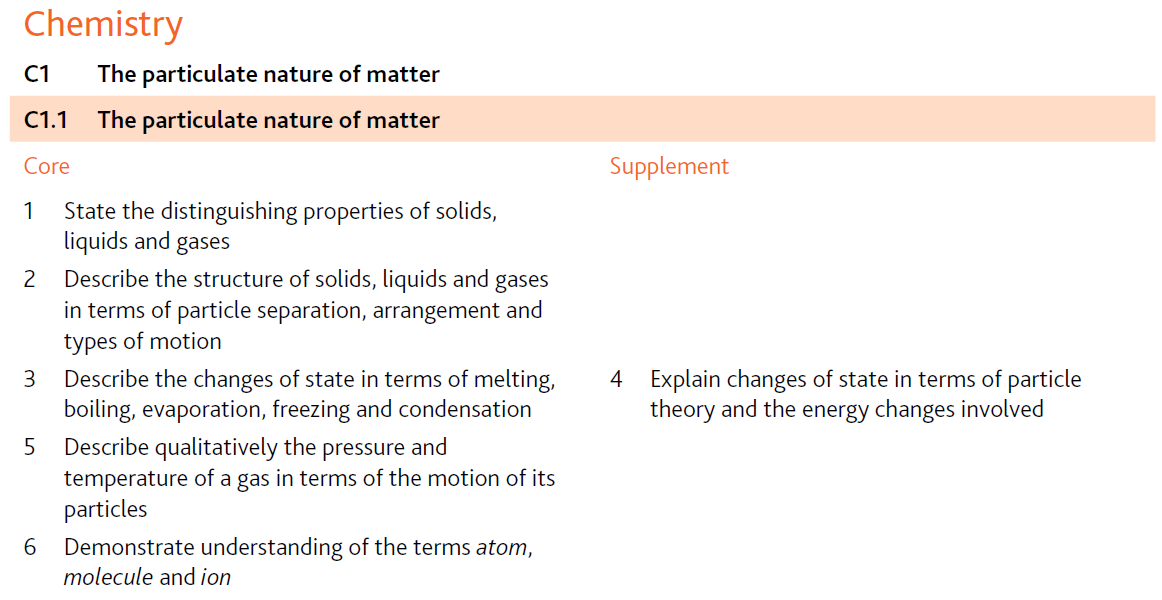 C3 	Atoms, elements and compounds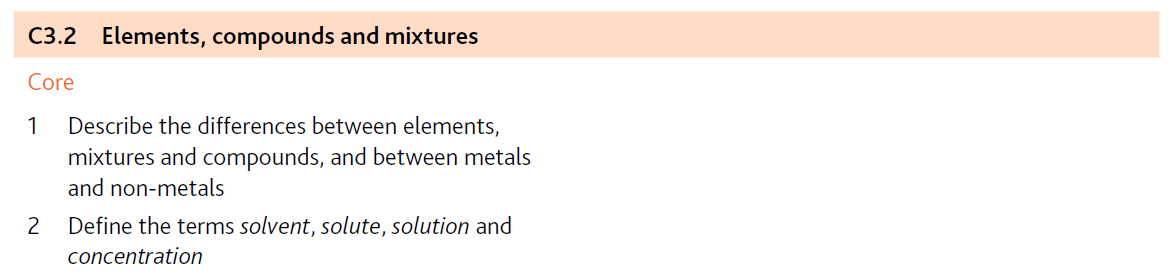 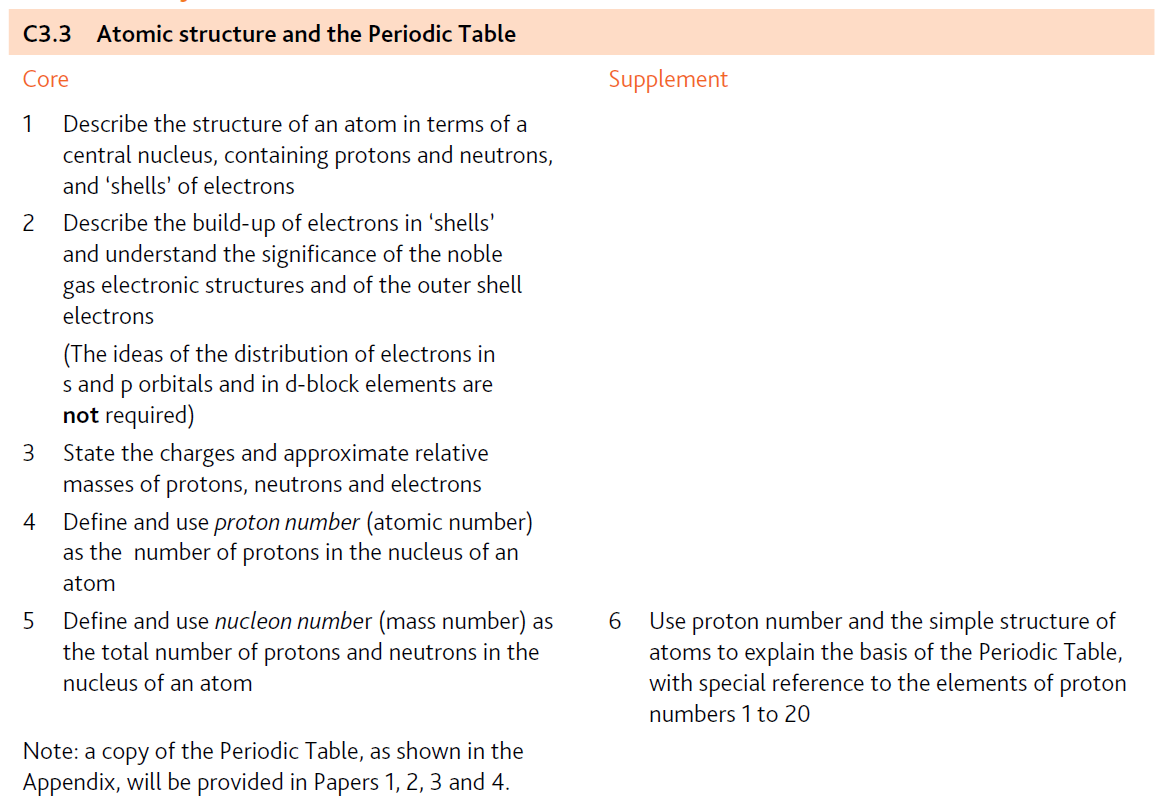 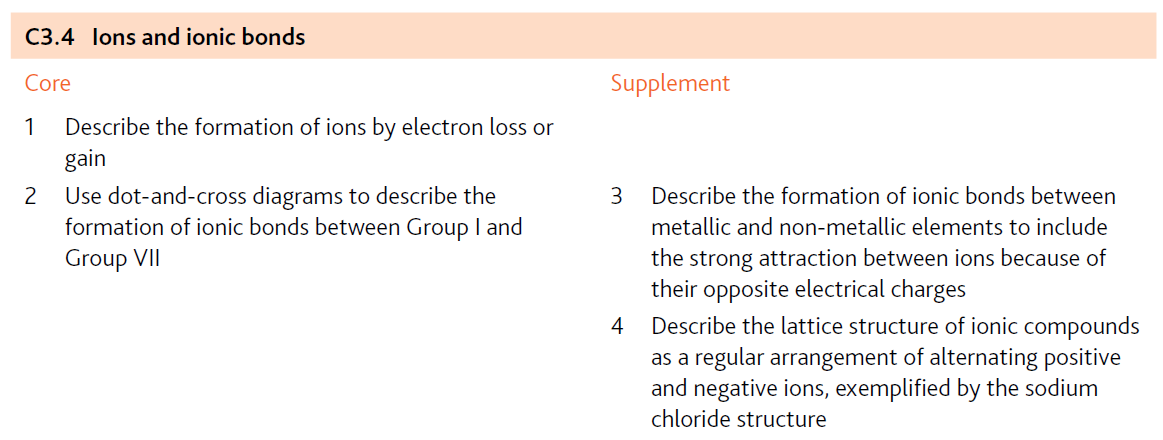 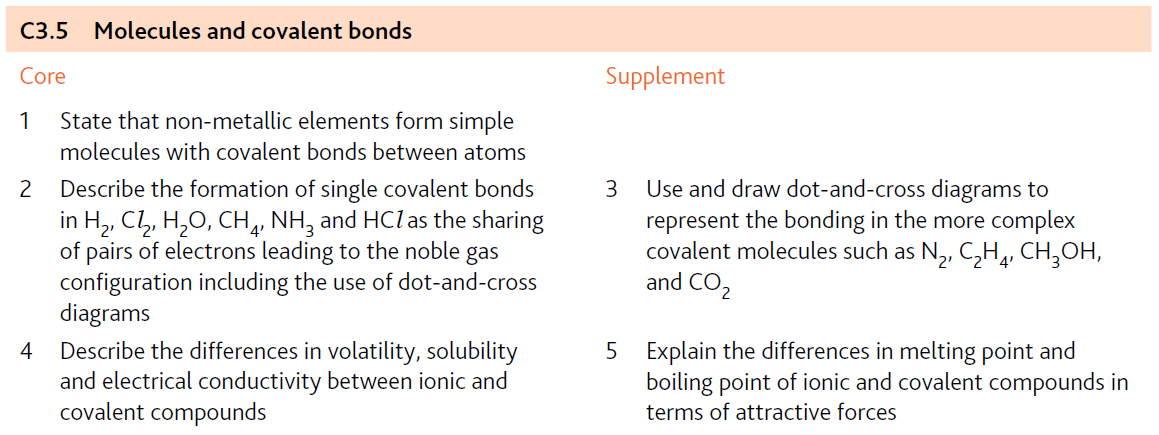 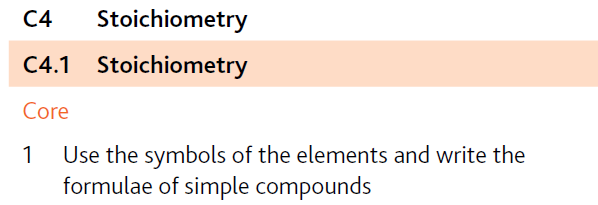 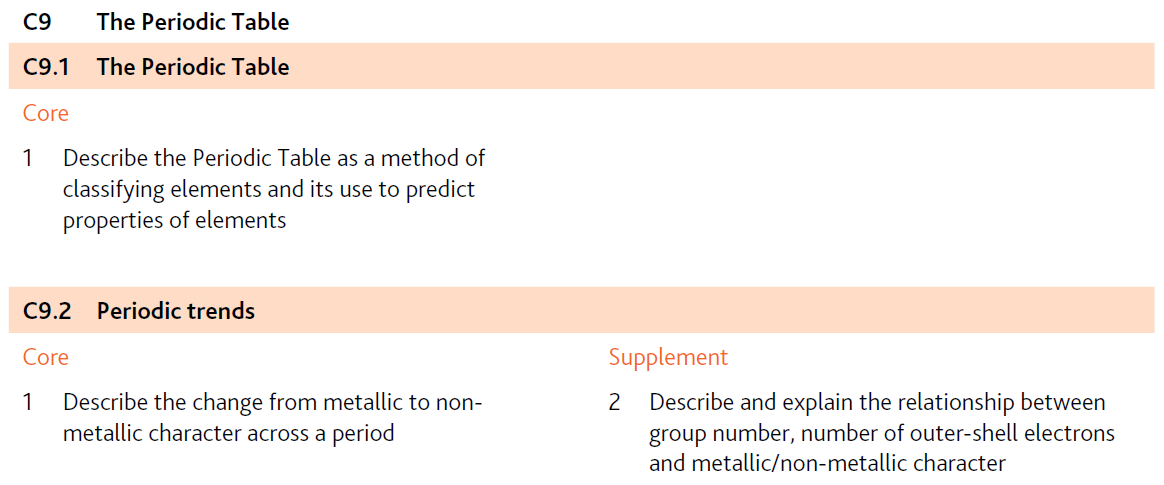 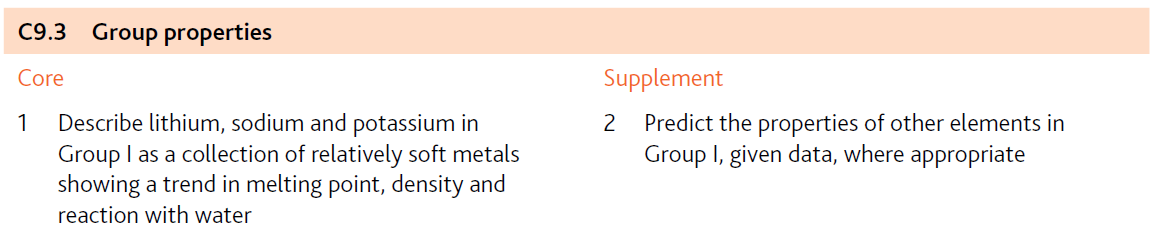 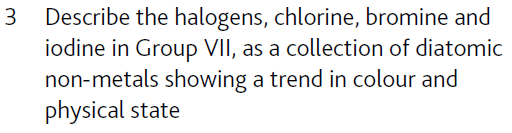 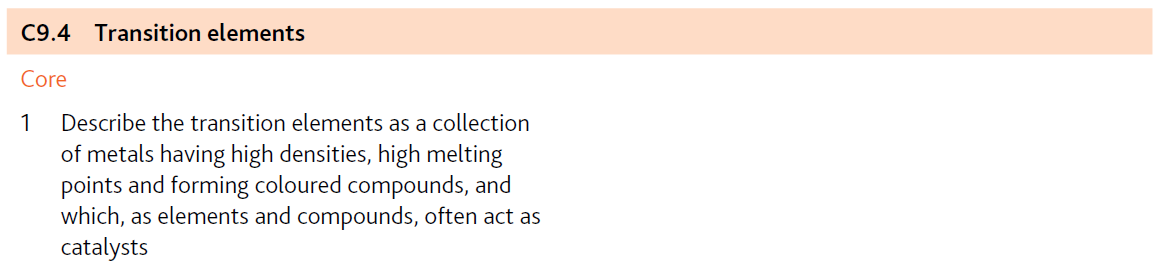 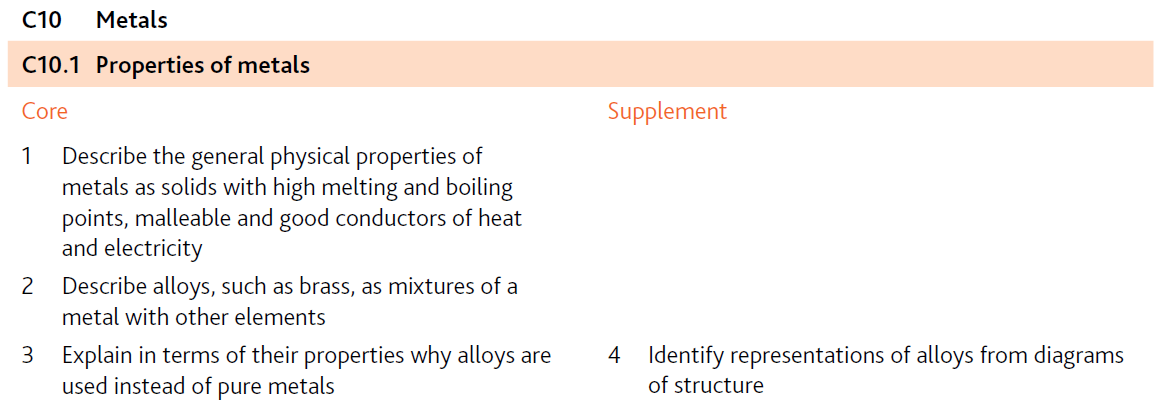 